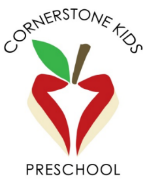                                                    2024 – 2025 CKP Instructional CalendarWe are open from June 12th to August 7th for 2024 Summer Camp. We are closed on August 8th, 9th, 12th-14th (for planning and set up for the instructional year.)School starts on August 15th (Miami Dade Calendar). Morning Only & Morning Only Free VPK & Enhanced VPK: Your child comes from 8:00am- 12pm on VPK days only, according to this Instructional Calendar. Enhanced VPK students stay until 2:00pm on VPK days only according to the Instructional Calendar. You will need to pay extra for your child to attend Teacher Planning Days, Thanksgiving Camp, Winter Camp, & Spring Break Camp.Lunch Bunch: Your child comes from 8:00am to 1:30pm. If you need your child to stay past 1:30pm then it is $15.00 an hour. You will need to pay extra for your child to attend Teacher Planning Days, Thanksgiving Camp, Winter Camp, & Spring Break Camp.Full-Day Students or VPK Full-Day: Your child comes from 7:30am-6:00pm on Instructional Days and your child may come during Teacher Planning Days, Thanksgiving Camp, Winter Camp, and Spring Break Camp without any charges. August13  Open House 5:00pm14  Meet and Greet 10am15  First Day of SchoolSeptember2  CKP CLOSED – Labor DayOctober3   Teacher Planning Day. No VPKNovember 11 CPK CLOSED – Veteran’s Day25- 29 CKP CLOSED – Thanksgiving Week, No VPK25 & 26 Thanksgiving CampDecember20 – Teacher Planning Day, No VPK23- 27– CKP CLOSED for Christmas WeekJan. 1- CKP CLOSED – New Year Dec. 31 Early Release 4:00pmDec. 30, 31, & Jan. 2, 3 - Winter Camp, No VPK January1 - Closed for New Year6 – First Day of School 17 – Teacher Planning Day. No VPK20– CKP CLOSED – Dr. Martin Luther King Jr. BirthdayFebruary17- CKP CLOSED – President’s DayMarch24-28– Spring Break Camp, No VPKApril18   – CKP CLOSED – Good FridayMay26 - CKP CLOSED – Memorial DayJune5 - Final Day of Preschool & VPK11 – Beginning of CKP Summer Camp19  CKP CLOSED Juneteenth